Publicado en Barcelona el 03/04/2018 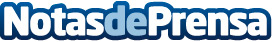 El MIS 2018 concluye con más de 500 profesionales de meetings e incentivos aprendiendo a ser disruptivosEl Meeting and incentive Summit, jornada enfocada a los profesionales del sector de eventos, meetings e incentivos, ha finalizado su sexta edición con más de 540 expertos formándose gracias a las sesiones organizadas y a las oportunidades de networking. El evento ha girado en torno a lo disruptivo con el objetivo de ofrecer nuevas perspectivas originales a la hora de enfocar la marca personal y la imagen de un negocio que rompan con los moldes ya preestablecidosDatos de contacto:Lynn Wong932720927Nota de prensa publicada en: https://www.notasdeprensa.es/el-mis-2018-concluye-con-mas-de-500_1 Categorias: Nacional Marketing Madrid http://www.notasdeprensa.es